НаправлениеРекомендуемые заданияЛексическая тема: «Скоро лето»Лексическая тема: «Скоро лето»Чтение художественной литературыДля заучиваниянаизустьВ. Ливанов «Дед Мороз и лето»В. Берестов «Веселое лето»А. Дитрих «Капустная белянка»К. Ушинский «Крапивница и лимонница»В. Катаева «Дудочка и кувшинчик»Т. Бокова «Здравствуй, лето!»Почитать стихи про лето:                                     Пословицы и поговорки о лете: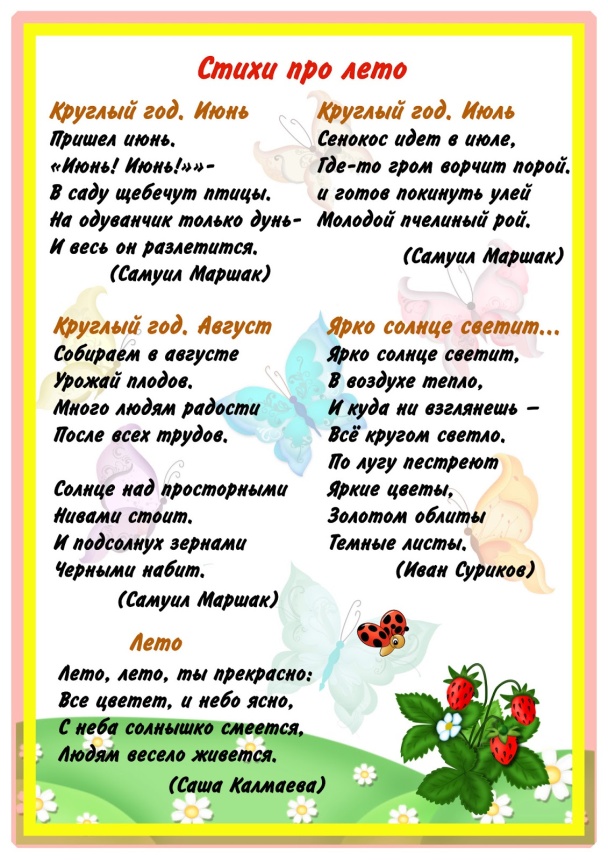 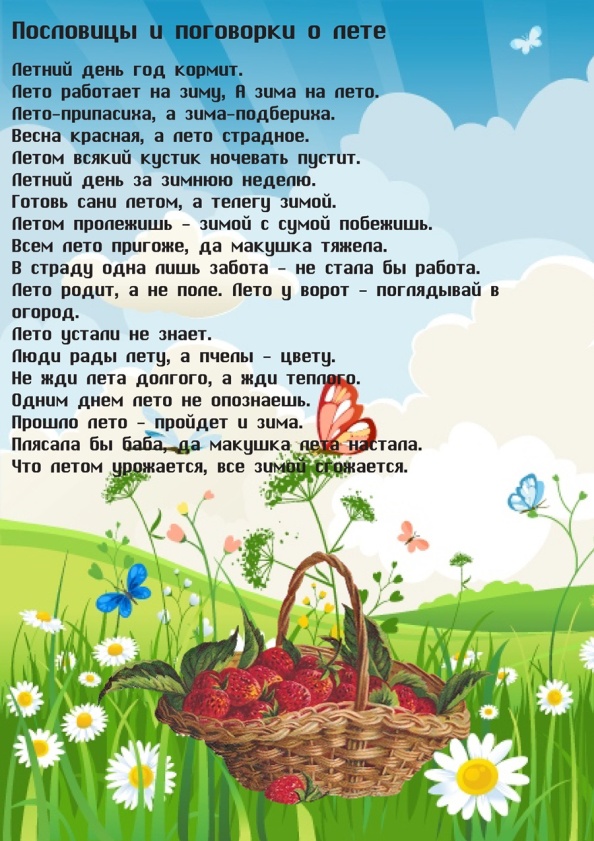 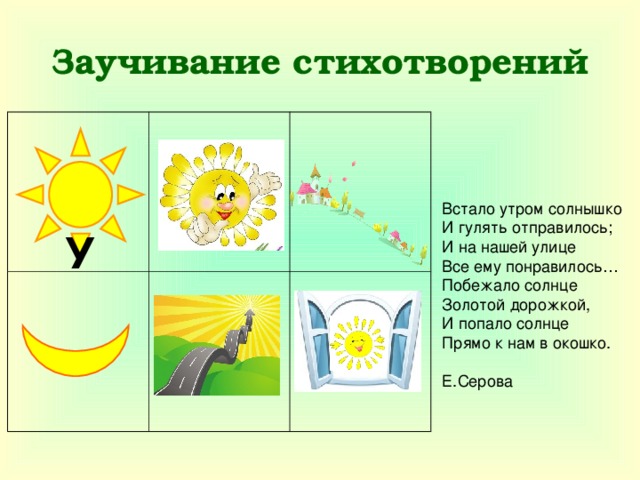 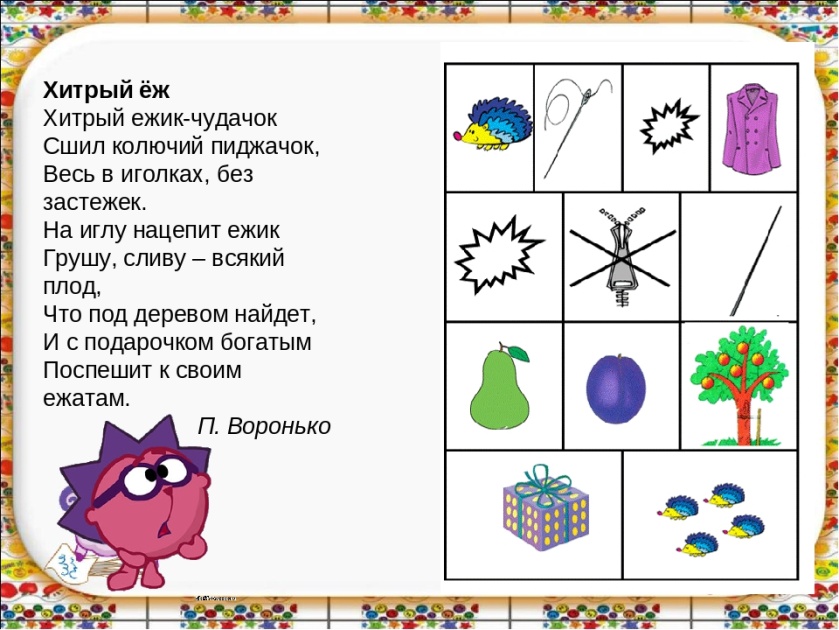 Рисование, лепка, аппликация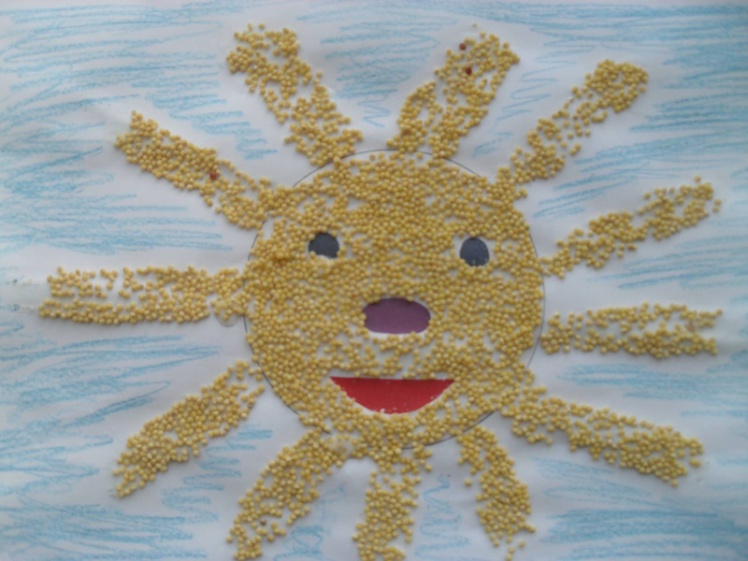 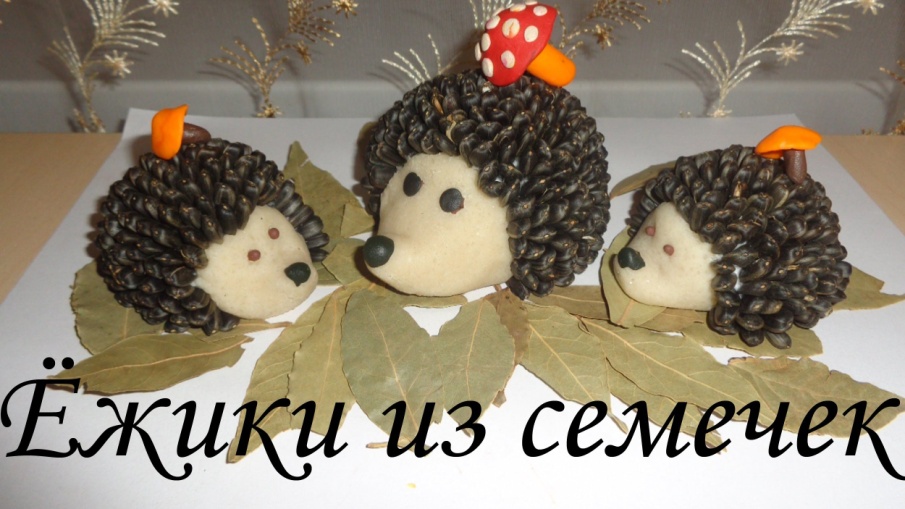 Рисование по замыслу «Картинка про лето»Беседы «Мы пришли на водоем» - формировать правила безопасного поведения на воде.«Скоро лето» - обобщить представление детей о весне, как о  сезоне, когда в природе быстро меняются условия жизни.Дидактические игры- «Съедобное – несъедобное». (Цель: Закреплять знания о съедобных и несъедобных грибах)- «Угадай – ка» (Цель: Развивать умение детей отгадывать загадки, соотносить словесный образ с изображением на картинке; уточнить знание детей о ягодах)- «Угадай, что где растет» (Цель: Уточнить знание детей о названиях и местах произрастания растений; развивать внимание, сообразительность, память)Физическое развитиеПальчиковая гимнастика:«Пчела»Прилетела к нам вчера полосатая пчела — машут кистями рук А за нею шмелек — загибают указательный палец и быстрый мотылек — загибают средний палец Два жука и стрекоза — загибают безымянный палецКак фонарики глаза — делают очки из пальцев на глазах 	пожужжали, полетали — машут кистями рук От усталости упали - прижимают руки к столу.Подвижные игры«Спящая лиса» - упражнять в беге, подбрасывании и ловле мяча. «Перелет птиц» - учить выполнять действия по сигналу. «Кто скорее?» - упражнять в беге. «Лягушки и цапля» - развивать быстроту реакции.